WELKOMDIENST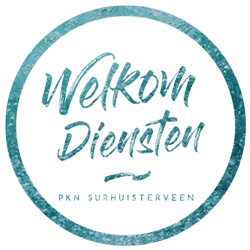 Datum:	13 februari 2022
Tijd:		10.00 uur
Thema:	Rijker dan je denkt
Spreker:	Esther Vorsterman – Van Oijen
Muziek: 	Myrthe EbbersWelkom – Line AtsmaGebed – Esther Vorsterman – Van OijenZingen – Prijs Adonai (Opwekking 638)Wie is als Hij?
De Leeuw, maar ook het Lam
Gezeten op de troon
Bergen buigen neer
De zee verheft haar stem
Voor de allerhoogste Heer

Prijs Adonai
Wanneer de zon opkomt
Totdat zij onder gaat
Prijs Adonai
Alle naties van de aard
Alle heiligen, aanbidt Hem

Wie is als Hij?
De Leeuw, maar ook het Lam
Gezeten op de troon
Bergen buigen neer
De zee verheft haar stem
Voor de allerhoogste Heer

Prijs Adonai
Wanneer de zon opkomt
Totdat zij onder gaat
Prijs Adonai
Alle naties van de aard
Alle heiligen, aanbidt Hem
Prijs Adonai
Wanneer de zon opkomt
Totdat zij onder gaat
Prijs Adonai
Alle naties van de aard
Alle heiligen, aanbidt HemZingen – Hoe groot is uw trouw (Opwekking 708)Kom, zing voor de Heer,
Die eeuwig regeert,
Die nooit veranderen zal.Onfeilbaar eerlijk,
Onpeilbaar goed;
Zijn Woord houdt eeuwig stand.
Ja, uw Woord houdt eeuwig stand.Kom, zing voor de Heer,
Die eeuwig regeert,
Die nooit veranderen zal.Onfeilbaar eerlijk,
Onpeilbaar goed;
Zijn Woord houdt eeuwig stand.
Ja, uw Woord houdt eeuwig stand.De Hemel juicht, uw kerk getuigt:
'Groot is uw trouw, o Heer!'
Van eeuw tot eeuw belijden wij:
'Groot is uw trouw, o Heer!
Hoe groot is uw trouw, o Heer!'Alles verandert,
Maar U blijft gelijk;
Uw koninkrijk kent geen eind.En wat U beloofd hebt,
Dat zal U ook doen;
Uw trouw is voor altijd.
Wij vertrouwen U altijd.De Hemel juicht, uw kerk getuigt:
'Groot is uw trouw, o Heer!'
Van eeuw tot eeuw belijden wij:
'Groot is uw trouw, o Heer!
Hoe groot is uw trouw, o Heer!'Van generatie tot generatie
Nooit liet U ons in de steek.
Gisteren en vandaag steeds dezelfde,
Die was, die is en die komt.De Hemel juicht, uw kerk getuigt:
'Groot is uw trouw, o Heer!'
Van eeuw tot eeuw belijden wij:
'Groot is uw trouw, o Heer!
Hoe groot is uw trouw, o Heer!'De Hemel juicht, uw kerk getuigt:
'Groot is uw trouw, o Heer!'
Van eeuw tot eeuw belijden wij:
'Groot is uw trouw, o Heer!
Hoe groot is uw trouw, o Heer!''Groot is uw trouw, o Heer!
Mijn God en Vader!
Hallelujah, Hallelujah, Hallelujah!Zingen – Wat hou ik van uw huis (Opwekking 715)Wat hou ik van Uw huis
Heer van de hemelse legers
Ik kan zo sterk verlangen naar
De binnenpleinen van de Heer
Diep in mijn lijf is zo'n heimwee
Zo'n blijvende schreeuw om de Levende GodEen vogel is er thuis
Heer van de hemelse legers
Een zwaluw voedt haar jongen op
Bij U onder de pannen, God
Wonen bij U is een zegen
Zo'n blijvende kans om te zingen voor UGelukkig wie naar U
Vol van verlangen op weg zijn
Zelfs in het dorre bomendal
Zien zij een bron en regenval
Gaan zij van zegen tot zegen
Naar God die verschijnt in Zijn heilige stadAch hoor en kijk naar mij
Heer van de hemelse legers
Ja liever één dag dicht bij U
Dan duizend dagen zonder U
Liever bij U aan de drempel
Dan binnen te zijn in een duistere tentDe Heer beveiligt ons
Eer en geluk zal Hij geven
Hij heeft Zijn liefde nooit ontzegd
Aan mensen, eerlijk onderweg
Heer van de Hemelse legers
Gelukkig zijn zij die vertrouwen op UWat hou ik van Uw huis!Zingen – Witter dan sneeuw (Opwekking 811)Was mij witter dan sneeuw
Was mij schoon van mijn schuld
Zie mijn offer Heer: mijn berouw
Wees genadig, o God
Heb met mij toch geduld
Wees barmhartig
Ik pleit op Uw trouwLaat mij weer juichen, weer dansen in 't licht
Laat mij weer leven voor Uw aangezichtWas mij witter dan sneeuw
Laat mij rein voor U staan
Zie niet om naar wat ik heb gedaanWas mij witter dan sneeuw
Maak mij sterk door Uw Geest
Schep een zuiver hart diep in mij
Laat mij dicht bij U zijn
U alleen, Heer, geneest
Van mijn zonde en schuld
Spreek mij vrijLaat mij weer juichen, weer dansen in 't licht
Laat mij weer leven voor Uw aangezicht
Laat mij weer juichen, weer dansen in 't licht
Laat mij weer leven voor Uw aangezichtWas mij witter dan sneeuw
Laat mij rein voor U staan
Zie niet om naar wat ik heb gedaanWas mij witter dan sneeuw
Was mij schoon van mijn schuld
Zie mijn offer, Heer: mijn berouw
Wees genadig, o God
Heb met mij toch geduld
Wees barmhartig
Ik pleit op Uw trouwSchriftlezing – 2 Koningen 4: 1-7 1De tijd was niet ver meer dat de HEER Elia in een stormwind in de hemel zou opnemen. Elia en Elisa stonden op het punt uit Gilgal te vertrekken, 2maar Elia zei tegen Elisa: ‘Blijf jij hier, de HEER wil dat ik naar Betel ga.’ Elisa antwoordde: ‘Zo waar de HEER leeft, en zo waar u leeft, er is geen denken aan dat ik u alleen laat gaan.’ Zo gingen ze samen op weg naar Betel. 3De profeten uit Betel kwamen Elisa vanuit de stad tegemoet en zeiden tegen hem: ‘Weet u wel dat de HEER vandaag uw meester van u zal wegnemen?’ ‘Ja, ik weet het,’ antwoordde hij. ‘Zegt u maar niets.’ 4Elia zei tegen Elisa: ‘Blijf jij hier, Elisa, de HEER wil dat ik naar Jericho ga.’ Maar Elisa antwoordde: ‘Zo waar de HEER leeft, en zo waar u leeft, er is geen denken aan dat ik u alleen laat gaan.’ Zo gingen ze samen naar Jericho. 5De profeten uit Jericho kwamen naar Elisa toe en zeiden tegen hem: ‘Weet u wel dat de HEER vandaag uw meester van u zal wegnemen?’ ‘Ja, ik weet het,’ antwoordde Elisa. ‘Zegt u maar niets.’ 6Elia zei tegen Elisa: ‘Blijf jij hier, de HEER wil dat ik naar de Jordaan ga.’ Maar Elisa antwoordde: ‘Zo waar de HEER leeft, en zo waar u leeft, er is geen denken aan dat ik u alleen laat gaan.’ Zo gingen ze samen verder.7Bij de oever van de Jordaan hielden ze stil. Vijftig profeten die hen waren gevolgd bleven op een afstand staan kijken. Preek – Rijker dan je denkt (Esther Vorsterman Van Oijen)Zingen – Goedheid van God (Opwekking 849)k hou van U.Uw genade blijft me dragen;dag aan dag, in de palm van uw hand.Van de morgen tot de avond,als ik weer slapen ga,zing ik steeds van de goedheid van God.Al heel mijn leven bent U trouw, Heer.Al heel mijn leven bent U goed, zo goed!Zolang U adem aan mij geeft, Heer,zing ik steeds van de goedheid van God.Uw zachte stemleidde mij door al mijn dalen.U was dichtbij, in mijn donkerste nacht.Heer, ik ken U als een Vader.Ik ken U als een vriend.Ik leef met U, in de goedheid van God.Uw goedheid is altijd bij mij,is dag en nacht bij mij.Uw goedheid is altijd bij mij,is dag en nacht bij mij.Heel mijn hart en zielleg ik voor U neer.Ik geef U alles, Heer!Uw goedheid is altijd bij mij,is dag en nacht bij mij.Al heel mijn leven bent U trouw, Heer.Al heel mijn leven bent U goed, zo goed!Zolang U adem aan mij geeft, Heer,zing ik steeds van de goedheid van God.Ja, ik zing van de goedheid van God.Zingen – Breng dank aan de Eeuwige (Opwekking 331)Breng dank aan de Eeuwige
breng dank aan de Heilige
breng dank aan onze Vader
die ons Jezus zond

Breng dank aan de Eeuwige
breng dank aan de Heilige
breng dank aan onze Vader
die ons Jezus zond

Want nu zegt de zwakke ik ben sterk
zegt de arme
ik ben rijk
om wat de Here heeft gedaan voor ons

Want nu zegt de zwakke ik ben sterk
zegt de arme
ik ben rijk
om wat de Here heeft gedaan voor ons

Breng dank aan de Eeuwige
breng dank aan de Heilige
breng dank aan onze Vader
die ons Jezus zond

Want nu zegt de zwakke ik ben sterk
zegt de arme ik ben rijk
wat de Here heeft gedaan voor ons
Breng dank Zingen – Kinderlied van A tot ZA van Almachtig
B van Bevrijder
C is van Christus, Gezalfde van God
D is van Dienaar
E is van Eeuwig
F van Formeerder, Hij schiep het heelalG van Gekruisigd
H is van Hoeksteen
I van Immanuël, God is met ons
J is van Jezus
K is van Koning
L van Zijn Liefde, die Hij aan mij toontVan A tot Z
Bent U de hoogste Heer
Alfa, Omega en zoveel meer
Oneindig groot
Is ook uw heerschappij
U bent het einde voor mijM van Messias
N is van Ned'rig
O is van Opstanding
P van Profeet
Q van I.Q. onze God is de slimste
R is van Rots en
S is van SchildVan A tot Z
Bent U de hoogste Heer
Alfa, Omega en zoveel meer
Oneindig groot
Is ook uw heerschappij
U bent het einde voor mij
T is van Toevlucht, een veilige haven
U van Uniek
Verlosser is V
W is de Weg
X voor eXtra bijzonder
IJ voor IJzersterk
Z van Zoon van God
Van A tot Z
Bent U de hoogste Heer
Alfa, Omega en zoveel meer
Oneindig groot
Is ook uw heerschappij
U bent het einde voor mij Van A tot Z
Bent U de hoogste Heer
Alfa, Omega en zoveel meer
Oneindig groot
Is ook uw heerschappij
U bent het einde voor mijDankgebed – Esther Vorsterman – Van OijenCollecteDigitale collecte via GIVT of NL 47 RABO 0356 4047 57 tnv PKN Surhuisterveen Boelenslaan ovv welkomdienstenZingen - Heer uw licht en uw liefde schijnen (Opwekking 756)Heer uw licht en uw liefde schijnen,
Waar U bent zal de nacht verdwijnen,
Jezus licht van de wereld vernieuw ons.
Levend woord, ja Uw waarheid bevrijd ons!Schijn in mij
Schijn door mijKom Jezus kom
Vul dit land met Uw heerlijkheid
Kom Heilige Geest
Stort op ons uw vuur
Zend uw rivier
Laat u heil heel de aard vervullen
Spreek Heer uw woord
Dat het licht overwintIk wil komen in uw nabijheid
Uit de schaduwen in uw heerlijkheid
Door u bloed mag ik u toebehoren
Leer mij
Toets mij
Uw stem wil ik horenSchijn in mij
Schijn door mijKom Jezus kom
Vul dit land met Uw heerlijkheid
Kom Heilige Geest
Stoord op ons uw vuur
Zend uw rivier
Laat u heil heel de aard vervullen
Spreek Heer uw woord
Dat het licht overwintStaan wij oog in oog met U, o Heer
Daalt uw stralende licht op ons neer
Zichtbaar tastbaar word u in ons leven
U volmaakt die volkomen zich gevenSchijn in mij
Schijn door mijKom Jezus kom
Vul dit land met Uw heerlijkheid
Kom Heilige Geest
Stort op ons uw vuur
Zend uw rivier
Laat u heil heel de aard vervullen
Spreek Heer uw woord
Dat het licht overwintKom Jezus kom
Vul dit land met Uw heerlijkheid
Kom Heilige Geest
Stort op ons uw vuur
Zend uw rivier
Laat u heil heel de aard vervullen
Spreek Heer uw woord
Dat het licht overwintZingen – Op die dag (Opwekking 818)
Eenmaal maakt U alles weer nieuw, Jezus.
Eenmaal heelt U iedere wond,
heel de oude wereld verdwijnt;
de pijn voorbij.Eenmaal maakt U alles volmaakt, Jezus.
Eenmaal zal het duidelijk zijn,
alle zorg en wanhoop verdwijnt;
de angst voorbij.Refrein:
Op die dag, in de hemel,
wat een dag, wat een vreugde zal dat zijn,
dan zijn wij bij Jezus
en klinkt het overwinningslied.Eenmaal, oog in oog met de Heer Jezus,
kan genade heerlijker zijn?
En U maakt ons anders en nieuw,
op die dag.Eenmaal zijn we werkelijk vrij, Jezus.
Eenmaal is het vechten voorbij,
dan zien we uw macht en uw pracht,
op die dag.(Refrein 2x)Eenmaal, oog in oog met de Heer Jezus,
kan genade heerlijker zijn?
En U maakt ons anders en nieuw.
Ja, U maakt ons anders en nieuw.
U maakt ons anders en nieuw
op die dag.(Refrein)En klinkt het overwinningslied.Zegen – Esther Vorsterman – Van OijenZingen – Toekomst van Hoop (Sela)In de nacht van strijd en zorgen
Kijken wij naar U omhoog
Biddend om een nieuwe morgen
Om een toekomst vol van hoopOok al zijn er duizend vragen
Al begrijpen wij U niet
U blijft ons met liefde dragen
U die alles overzietU geeft een toekomst vol van hoop
Dat heeft U aan ons beloofd
Niemand anders, U alleen
Leidt ons door dit leven heenU heeft ons geluk voor ogen
Jezus heeft het ons gebracht
Mens, als wij, voor ons gebroken
In de allerzwartste nachtU geeft een toekomst vol van hoop
Dat heeft U aan ons beloofd
Niemand anders, U alleen
Leidt ons door dit leven heenU bent God, de Allerhoogste
God van onbegrensde macht
Wij geloven en wij hopen
Op het einde van de nachtU geeft een toekomst vol van hoop
Dat heeft U aan ons beloofd
Niemand anders, U alleen
Leidt ons door dit leven heenU geeft een toekomst vol van hoop
Dat heeft U aan ons beloofd
Niemand anders, U alleen
Leidt ons door dit leven heenU geeft een toekomst vol van hoop
Dat heeft U aan ons beloofd
Niemand anders, U alleen
Leidt ons door dit leven heenMeer informatie over deze diensten? www.welkomdiensten.nl
En volg ons op Facebook. www.facebook.com/welkomdiensten